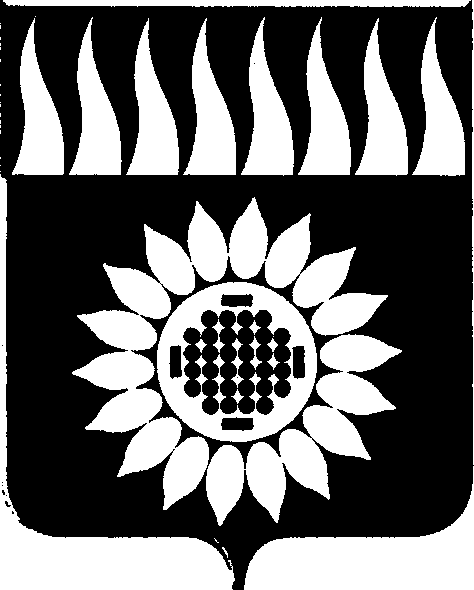 ГЛАВА Городского округа Заречныйп о с т а н о в л е н и еот___16.11.2021___  №  ___74-ПГ___г. ЗаречныйОб утверждении состава административной комиссиигородского округа ЗаречныйВ соответствии с Кодексом РФ об административных правонарушениях, Законом Свердловской области от 14.06.2005 № 52-ОЗ «Об административных правонарушениях на территории Свердловской области», Законом Свердловской области от 23.05.2011 № 31-ОЗ «О наделении органов местного самоуправления муниципальных образований, расположенных на территории Свердловской области, государственным полномочием Свердловской области по созданию административных комиссий», постановлением Правительства Свердловской области от 24.08.2011 № 1128-П «Об административных комиссиях», в целях рассмотрения и пресечения административных правонарушений в различных сферах жизнедеятельности городского округа Заречный, на основании статьи 28 Устава городского округа ЗаречныйПОСТАНОВЛЯЮ:1. Утвердить состав административной комиссии городского округа Заречный (прилагается).2. Признать утратившим силу постановление Главы городского округа Заречный от 12.01.2017 № 04-ПГ «Об утверждении нового состава административной комиссии городского округа Заречный».3. Опубликовать настоящее постановление в Бюллетене официальных документов городского округа Заречный и разместить на официальном сайте городского округа Заречный (www.gorod-zarechny.ru).Главагородского округа Заречный                                                                   А.В. ЗахарцевУТВЕРЖДЕНпостановлением Главыгородского округа Заречныйот___16.11.2021___  №  ___74-ПГ___ «Об утверждении состава административной комиссиигородского округа Заречный»СОСТАВадминистративной комиссии городского округа Заречный1. ЗахарцевАндрей Владимирович- Глава городского округа Заречный, председатель административной комиссии2. МалиновскаяНина Ивановна- управляющий делами администрации городского округа Заречный, заместитель председателя административной комиссии3. ЩиклинаИрина Юрьевна- главный специалист организационного отдела администрации городского округа Заречный,ответственный секретарь административнойкомиссииЧлены административной комиссии:Члены административной комиссии:4. БадртдиновРуслан Илдарович- заместитель начальника ОУУП и ПДН МО МВД России «Заречный» (по согласованию)5. КуньщиковПавел Викторович- депутат Думы городского округа Заречный(по согласованию)6. ЛадейщиковаТатьяна Олеговна- депутат Думы городского округа Заречный (по согласованию)7. ОльманЯна Владимировна- заместитель начальника имущественного отдела Управления правовых и имущественных отношений администрации городского округа Заречный8. ПоморцеваДиана Александровна- старший инспектор общего отдела МКУ городского округа Заречный «Административное управление» (по согласованию)